ПЕРЕВОДНОЙ ЭКЗАМЕН ПО БИОЛОГИИ В ПРОФИЛЬНОМ КЛАССЕ.ВАРИАНТ – 1 1. Селекция – наука, которая занимается1) разработкой способов борьбы с сорняками2) изучением закономерностей развития экосистемы3) выведением новых сортов растений и пород животных4) разработкой технологии выращивания растений 2. Укажите одно из положений клеточной теории.1) Соматические клетки содержат диплоидный набор хромосом.2) Гаметы участвуют в половом размножении.3) Клетка прокариот, как и эукариот, имеет цитоплазму и мембрану.4) Клетка – наименьшая единица строения и жизнедеятельностиорганизмов. 3 По принципу комплементарности происходит  соединение1) аминокислот  в молекуле белка2) двух цепей в молекуле ДНК3) т РНК с определенной аминокислотой4) нуклеотидов в полинуклеотидной цепи 4. Главная роль в хранении и передаче наследственной информации в клетке принадлежит1 хромосомам2) рибосомам3) клеточному центру4) комплексу Гольджи 5 Неподвижные половые клетки, богатые запасными питательнымивеществами, –1) яйцеклетки2) сперматозоиды3) споры4) цисты 6 Гибриды F1, полученные при скрещивании растений земляники с красными и белыми плодами, имели плоды розового цвета – это свидетельствует о проявлении1) множественного действия генов2) независимого расщепления признака3) неполного доминирования4 ) сцепленного наследования 7 Вариации в пределах нормы реакции характерны для изменчивости1) генной2) геномной3) хромосомной4) модификационной 8  Высокая жизнеспособность гибридов, возникающая в результате межсортового скрещивания, – это характеристика1) чистых линий2) гетерозиса3) гомозиготных организмов4) полиплоидииПри пересадке растения у 9. Неклеточная форма жизни, состоящая из молекул ДНК или РНК, заключенных в белковую оболочку, –1) бактерия гниения2) бактерия сапротроф3) вирус4) одноклеточная водоросль 10. Передвижение в растении воды с растворёнными в ней веществами происходит за счёт1) повышения температуры почвы2) корневого давления и испарения3) изменений условий окружающей среды4) образования органических веществА 11. Белком богаты семена покрытосеменных растений семейства1) бобовых2) пасленовых3) розоцветных4) крестоцветных 12. Какую роль играют инфузории-туфельки в природных сообществах1) служат пищей пресноводным рачкам и другим животным2) служат начальным звеном в цепи питания3) могут вызвать «цветение» воды4) являются возбудителями опасных заболеваний животных 13. Особенность внешнего покрова пресмыкающихся – наличие1) однослойного эпидермиса2) роговых чешуй3) хитинового покрова4) кожных желез 14. Скрещивание организмов, отличающихся по одному или нескольким  признакам, составляет сущность метода1) цитогенетического2) близнецового3) гибридологического4) генеалогического 15. Ротовое отвнрстие на нижней стороне головы, жаберные щели, не прикрытые жаберными крышками, имеют1) акулы и скаты2) сазаны и карпы3) щуки и окуни4) осетры и белуги 16.  В основе роста корня и побега в длину лежит процесс1) образования органических веществ и их транспорта во все органы2) дыхание всех клеток растений3) деление клеток образовательной ткани4) ветвление побега и кущение корня17.  Ответная реакция амебы на действия внешних факторов - это1)  регуляция2) инстинкт3) раздражимость4)  рефлекс 18. По какому признаку водоросли можно отличить от других групп растений1)  содержат различные пластиды2) не имеют тканей и органов3) не имеют клеточного строения4) обитают в водной и наземной средах 19. Благодаря космической роли растений в биосфере происходит накопление1) углекислого газа в атмосфере2) кислорода в атмосфере3) химических элементов в организмах4) азота в почве20. Если в популяции преобладают старые особи, то ее численность в дальнейшем1) сокращается2) увеличивается3) остаётся постоянной4) изменяется случайным образом21. Щука, крокодил, тюлень, кит имеют обтекаемую форму тела, так как они 1)  дышат растворенным в воде кислородом2)  населяют сходную среду обитания3) питаются подвижной добычей4)  относятся к одному типу 22. Взаимовыгодное существование бобовых растений и клубеньковых бактерий представляет собой1) микоризу2) квартиранство3) симбиоз4) конкуренцию23.  Моховидные отличаются от папоротниковидных1)  имеют корни2)   споры  образуются  в спорангиях на нижней стороне листьев3) в цикле развития преобладает  гаметофит4)  из спора развивается заросток 24.  Какие функции выполняет кровеносная система насекомых1)  переносит питательные вещества и вредные продукты жизнедеятельности2)  осуществляет перенос газов3) доставляет к клеткам кислород4)  участвует в обмене веществ и превращении энергии в клетке25. Частота нарушения сцепления между генами зависит от1) структуры хромосомы2) расстояния между ними3) числа групп сцепления4) доминантности или рецессивности генов 26. Верны ли следующие суждения о делении клеток?А.  Митоз завершается анафазой, во время которой хроматиды становятся хромосомами, идентичными по содержанию наследственной информации материнской клетке.Б.   Хромосомы состоят из двух хроматид, спирализуются и утолщаются  в профазу митоза1) верно только А2) верно только Б3) верны оба суждения4)  оба суждения неверны 27. Сходное строение клеток растений и животных – доказательство1) родства этих организмов2) общности происхождения растений и животных3) происхождения растений от животных4) усложнения организмов в процессе эволюции5) единства органического мира6) многообразия организмов28.  Для хемосинтеза  характерно:1) используется энергия окисления неорганических веществ2) источник энергии – солнечный свет3) осуществляется фиксация атмосферного азота4)  происходит в клетках  цианобактерий5) выделяется в атмосферу кислород6) используется кислород для окисления29. Установите соответствие между признаком и органоидом растительной клетки, для которого она характерна.ПРИЗНАК                                                                                                ОРГАНОИДА) накапливает воду                                                                               1) вакуольБ) содержит кольцевую ДНК                                                                 2) хлоропластВ) обеспечивает синтез органических веществГ) содержит клеточный сокД) поглощает энергию солнечного светаЕ) синтезирует молекулы АТФ30. Установите соответствие между особенностью жизненного цикла организма и видом паразита, для которого она характерна.ОСОБЕННОСТЬ ЖИЗНЕННОГО ЦИКЛА                                                         ВИД ПАРАЗИТАА) развитие без смены хозяина                                                    1) человеческая аскарида Б) промежуточный хозяин – крупный рогатый                          2) бычий цепеньскотаВ) промежуточный хозяин – малый прудовик                           3) печеночный сосальщикГ) основной (окончательный) хозяин –крупный рогатый скотД) личинка с ресничками плавает в воде31.  Установите соответствие между признаком строения и функцией и органом пищеварения человека, для которого они характерны.ПРИЗНАКИ ОБМЕНА ВЕЩЕСТВ                                                           ЭТАПЫА) вещества окисляются                                                                1) пластический обменБ) вещества синтезируются                                                           2) энергетический обменВ) Энергия запасается в молекулах АТФГ) Энергия расходуетсяД) В процессе участвуют рибосомыЕ) В процессе участвуют митохондрии32. Установите соответствие между характеристикой организмов и функциональной группой, к которой они относятся.ХАРАКТЕРИСТИКА ОРГАНИЗМОВ                                           ЦарстваА) оболочка клеток содержит хитин                              1)  Грибы                                                           Б) клетки содержат хлоропласты                                   2)  РастенияВ) в клетках  накапливается гликогенГ)  размножаются с помощью мицелияД)  имеют автотрофный тип питанияЕ) в экосистеме выполняют роль разрушителей33. Установите, в какой последовательности  должны располагаться указанные растения с учетом усложнения их строенияА) ПапоротниковидныеБ)  МоховидныеВ)  ПокрытосеменныеГ)  ГолосеменныеД) Красные водоросли34. Растения кукурузы  имеют два типа соцветий: початок и иметелку. Почему плоды образуются только в початке и часть початка иногда не заполнена зернами?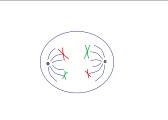 35.   Пользуясь рисунком, определите способ и фазу деления клетки. Какие процессы происходят в этустадию? Укажите набор хромосоми количество ДНК в клетке в этустадию. Ответ поясните.36.  По каким признакам можно отличить  прокариотическую клетку?Укажите не менее  трех  признаков.37.  Первыми позвоночными, независимыми от водной среды обитания, были пресмыкающиеся. Благодаря каким особенностям строения и размножения они стали настоящими наземными животными?38. Чем различаются мутационная и комбинативная изменчивости? Приведите  не менее трех признаков.39. Какой  хромосомный набор характерен для клеток зародыша и эндосперма семени, листьев цветкового растения. Объясните результат в каждом случае.40. Какова вероятность рождения голубоглазого (а), светловолосого (в) ребенка от брака голубоглазого темноволосого отца с генотипом ааВв и кареглазой светловолосой матери с генотипом Аавв?АБВГДЕАБВГДЕАБВГДЕАБВГДЕ